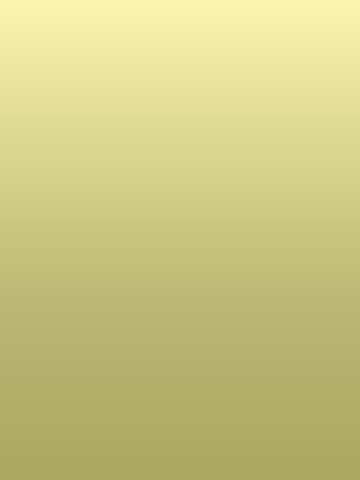 Оценка степени удовлетворенности добровольческой помощьюСодержаниеВведение…………………………………………………………3Общая характеристика социально-демографического портрета благополучателей…………………………………………..………...7Оценка востребованности добровольческой помощи и удовлетворенности ею со стороны благополучателей……………11Заключение……………………………………………………..19ВведениеСуществуют разнообразные трактовки понятия добровольчества или волонтерства. В нашей стране кроме термина «волонтерство», так же используется синонимичный термин «добровольчество». В контексте данной работы термины «волонтерство» и «добровольчество» и их производные рассматриваются как взаимозаменяемые. Исследователи едины лишь в том, что основными характеристиками волонтерства являются: деятельностная форма благотворительности; альтруистическая направленность, отсутствие материальной выгоды; действия по собственной воле - без принуждения; субъект волонтерской деятельности мотивирован гуманистическими ценностями; объект деятельности - социальные группы, которым требуется социальная поддержка. Волонтерство в настоящее время институцинализировано, что проявляется в его организационной структуре, наличии целей, функций и ценностей. Организационная структура волонтерства определяется тем, что волонтёрство является формальным и неформальным. Люди могут заниматься волонтерством как индивидуально, так и в составе групп или организаций. Так, исследователи отмечают, что добровольцы могут оказывать положительное влияние на благополучателей в таких категориях как повышение уровня знаний, грамотности, владения языком, образования, спортивная и физическая подготовка, физическая мобильность. Кроме того, авторы указывают на такиеэффекты как укрепление чувства собственного достоинства, чувства принадлежности к группе, уменьшение уровня тревожности, депрессии, отчуждения и изоляции.  Более того, анализ данных опросов пациентов больницы, показал, что пациенты в больницах, использовавших труд добровольцев, были более удовлетворены качеством обслуживания в больнице в целом, несмотря на то, что не всегда получали помощь добровольцев в непосредственном контакте. Эффекты, описанные выше могут быть измерены такими инструментами как опрос благополучателя до и после получения услуги.В октябре-ноябре 2020 года было проведено исследование, посвященное анализу востребованности добровольческой помощи в Курганской области. Было опрошено 4000 человек, проживающих в Курганской области.Цель исследования - Анализ востребованности добровольческой помощи и инициатив со стороны благополучателейЗадачи исследования:- характеристика социально-демографического портрета опрошенных;- изучение информированности населения Курганской области о добровольческой помощи;- определение отношения к добровольческой деятельности населения Курганской области;- анализ эффективности добровольческой помощи через удовлетворенность благополучателей.Объект исследования: благополучатели Курганской области. Предмет исследования: востребованность и удовлетворенность добровольческой помощью.Использованные методы: общенаучные методы (анализ, сравнение); частнонаучные методы, представленные методом социологического исследования, опросом в форме анкетирования.Выборочная совокупность:Многоступенчатая, двухкомпонентная (возраст, место проживания). На первой ступени была проведена территориальная выборка (по количеству районов и городов Курганской области). Затем была использована стратифицированная выборка, в качестве страты был определен возраст. Следующая  ступень включала отбор респондентов для опроса через различные организации, которые оказывают подобные услуги населению. Опрос проходил как в форме онлайн опроса, так и традиционным методом опроса населения face-to-face.Всего было опрошено 4000 респондентов. Характеристики выборочной совокупности представлены ниже. Среди опрошенных больше женщин, чем мужчин, т.к. в большей степени женщины являются благополучателями волонтерской помощи. Молодежь представлена в меньшей степени, чем люди возраста от 36 лет и выше, т.к. люди средней и старшей возрастной группы чаще нуждаются в помощи волонтерских организаций.  Таблица 1В каком районе/городе Вы проживаете?Таблица 2ПолТаблица 3ВозрастТаблица 4 ОбразованиеПолученные эмпирические данные обрабатывались при помощи Гугл таблиц, и программ статистического анализа. Все результаты были обобщены, и на их основе составлены аналитические материалы.Общая характеристика социально-демографического портрета благополучателей23,9% опрошенных респондентов оценили социальную ситуацию в своем населенном пункте как нормальную, благоприятную, еще 16,5% ответили, что ситуация неопределенная. Около 15% считают, что ситуация напряженная, или даже на грани социального взрыва -3,7%. 20,7% считают, что в ситуации есть элементы социальной напряженности. Преобладание в оценках неопределенности и констатация наличия элементов социальной напряженности говорит о том, что внешняя ситуация, связанная с пандемией влияет на благополучателей, как на наименее защищенную группу. Таблица 6Как бы Вы оценили социальную ситуацию в Вашем населенном пункте в настоящее времяПодтверждается разница оценки социальной ситуации в зависимости от возраста. Заметно, что с увеличением возраста растет процент затруднившихся, и падает процент тех, кто оценивает ситуацию как напряженную, или находящуюся на грани социального взрыва.Диаграмма 1Взаимосвязь возраста и оценки социальной ситуации Мы выявили основные проблемы, которые волнуют респондентов в настоящее время. Больше всего людей беспокоит уровень медицинского обслуживания – 68,5%, и материальное положение и уровень доходов-61,28%. 42,5% опрошенных волнует проблемы безработицы, еще 39,2% обеспокоены состоянием ЖКХ, 34% благополучателей волнует проблема уровня образования. Проблемы медицины и уровня доходов всегда были одними из самых злободневных, а в связи с пандемией еще сильнее актуализировались в представлениях респондентов.Таблица 7Какие из перечисленных проблем в настоящее время Вас беспокоят больше всего?Наряду с общими для всех социальных групп  проблемами, такими как уровень доходов и уровень медицинского обслуживания, в зависимости от статуса и возраста респондентов актуализируются разные проблемы. С увеличением возраста падает значимость проблем образования, наркомании, алкоголизма, безработицы и уровня доходов. Возрастает актуальность таких проблем как – состояние ЖКХ, уровень медицинского обслуживания, уровень развития сельского хозяйства. Так, для пенсионеров наиболее острыми являются проблемы ЖКХ, и уровень медицинского обслуживания. Для школьников наиболее актуальными являются проблемы морали, культуры, а также создание условий для занятия спортом. Для работающих молодых людей – это, прежде всего, уровень доходов, уровень медицинского обслуживания и проблемы образования. Для безработных – уровень доходов, безработица, проблемы наркомании и алкоголизма. Женщин в большей степени, чем мужчин беспокоят проблемы медицинского обслуживания (71,3% против 53,9% мужчин) и проблемы наркомании и алкоголизма (20,6% против 8,9% мужчин). Мужчины больше склонны переживать из-за проблем коррупции (21,3% против 9,2% женщин). Таблица 8Взаимодействие возраста и проблемТаблица 9Взаимодействие статуса и проблемПодавляющее большинство опрошенных (73,1%) считают, что состояние их здоровья либо очень хорошее, либо хорошее.Таблица 10Оцените свое состояние здоровья49,6% респондентов женаты (замужем), 10,2% не замужем, не женаты. Так как из опрошенных достаточно много представителей старшего поколения – 22,3% вдовы (вдовцы). 55,6% работают, 44,4% не работают.По результатам исследования, было выявлено, что большинство опрошенных оценили величину своего ежемесячного дохода в диапазоне от 6 до 20 тысяч рублей, с преобладанием дохода от 10 до 20 тысяч рублей – 49% благополучателей. Таблица 11Укажите величину ежемесячного дохода на 1 человека в Вашей семье.Также заметна разница в оценках экономического положения среди разных возрастных групп. С увеличением возраста начинает преобладать доход от 10 до 20 тысяч рублей.Диаграмма 2Влияние возраста на доход (в %)Оценка востребованности добровольческой помощи и удовлетворенности ею со стороны благополучателейОпределение востребованности и удовлетворенности добровольческой деятельностью требует учета многообразных и неоднозначных факторов. Трудность здесь состоит, главным образом, в том, что количественные результаты невозможно приравнять к оказанному влиянию на индивида, организацию, или общество. Но использовать социологические методы необходимо, потому что только в таком случае мы можем говорить об адекватной обратной связи, которая основывается не на частных оценках индивидов, а на некой статистической закономерности, которая позволяет проанализировать волонтерскую деятельность в регионе в целом.Подавляющее большинство – 91,7% знают, что такое волонтерская деятельность. Для 73% опрошенных это помощь людям в трудной жизненной ситуации, еще для 63,3% респондентов добровольчество – это безвозмездная общественно полезная работа. Еще треть считают, что это проявление гражданской позиции. Т.е. понятие «добровольчество раскрывается для респондентов, прежде всего, через категорию «альтруизма», и уже потом подключаются понятия «гражданская позиция», «общественный долг». Только 4% респондентов делают акцент на том, что волонтерство может раскрываться через общественное признание. Т.е. образ волонтера в представлениях благополучателей, это образ «в тени», человека, который не ждет никакого признания за свои действия.Диаграмма 3Добровольчество – этоСреди респондентов отмечается низкая информированность о волонтерских организациях, функционирующих в регионе, и, как следствие, отсутствие представлений о том, какую деятельность ведут и чем занимаются подобного рода организации. 46,7% опрошенных не знают никаких добровольческих организаций в Курганской области, 53,3% ответили, что им известны определенные организации. 65% опрошенных хотели бы знать больше о волонтерских организациях, действующих в регионе. Таблица 12Вы лично хотели бы больше знать о волонтерских организациях, действующих в Вашем населенном пункте?Среди основных каналов получения информации о деятельности волонтерских объединений 42,2% благополучателей выделили социальные сети, еще 39,5%- телевидение. Трети респондентов (в основном представители села) удобнее получать подобного рода информацию чрез газеты.Диаграмма 4Через какие каналы Вам было бы удобнее получать информацию о деятельности волонтерских организацийС увеличением возраста растет популярность традиционных каналов передачи информации – телевидение и газеты. Молодежь предпочитает узнавать что-то новое из социальных сетей.Диаграмма 5Влияние возраста на предпочитаемые каналы информацииОсновной мотив добровольчества – «желание помочь». 73.5% респондентов выбрали именно его. 40,8% выбрали вариант – «самореализация»,  еще 35,8% - «получение новых навыков». При анализе данного вопроса большинство респондентов руководствуется неким образом волонтерства, сформировавшемся в их восприятии через СМИ, знакомых добровольцев, примеры волонтерской деятельности. При существующем достаточно низком уровне информированности о деятельности местных волонтерских объединений, необходимо понимать, что образ волонтера и волонтерской деятельности зачастую создан на основе достаточно абстрактных утверждений.Диаграмма 6Что мотивирует людей заниматься добровольчеством?Известно, что среда, то, что окружает человека, формирует у него определенные взгляды и ценности. Присутствие в окружении опрошенных респондентов добровольцев повышает шанс на то, что они будут информированы о подобной деятельности, а возможно и сами станут волонтерами. У 38,5% респондентов, в окружении есть люди, которые занимаются добровольчеством, 16,7% не имеют добровольцев среди друзей и знакомых. Еще 10,4% даже не слышали, чтобы кто-то занимался добровольчеством. Таблица 13Знаете ли Вы людей, занимающихся добровольчеством?С увеличением возраста опрошенных падает процент тех, у кого есть знакомые добровольцы. Так в группе молодежи около 40% высказались о том, что у них в окружении есть такие люди, среди старшей возрастной группы это процент составил всего 22,1%. Половина респондентов из средней возрастной категории утверждают, что в их окружении есть добровольцы.  Таблица 14Влияние возраста на то, знают ли людей, занимающихся добровольчествомБольше всего в помощи добровольцев нуждаются люди с ограниченными физическими возможностями – 55%, люди, попавшие в трудную жизненную ситуацию – 45,3%, пенсионеры- 49%.Таблица 20Кто, по Вашему мнению, больше нуждается в добровольческой помощиМужчины в большей степени, чем женщины считают, что помощь необходимо оказывать людям, живущим за чертой бедности (32,2% против 24,4% женщин). Женщины же склонны считать, что помощь нужна, людям, попавшим в трудную жизненную ситуацию (47,3% против 34,4% мужчин). С увеличением возраста благополучателей, и ухудшением состояния их здоровья фокус внимания в оценках смещается на помощь людям с ограниченными физическими и психическими возможностями. Молодые респонденты считают, что помимо людей с ограниченными возможностями здоровья и пенсионерами необходимо помогать беспризорным животным (22,5%), и людям, попавшим в трудную жизненную ситуацию (55,1%).Диаграмма 7Влияние возраста на мнение о том, кто нуждается в помощи добровольцевРеспонденты единодушны в оценке помощи добровольцев – 91,5% опрошенных считают, что здорово, когда есть неравнодушные люди. 20,4% отметили, что нуждаются в помощи волонтерских организаций. 63,3% утверждают, что не испытывают потребности в подобного рода помощи, еще 16,2% затруднились с ответом.  Среди основных видов помощи выделяется помощь по дому – 23,1%, и продуктовая помощь – 25%. Также немаловажной является психологическая поддержка – 19,3%. Важно проанализировать вариант ответа «затрудняюсь ответить», его выбрали почти треть опрошенных. Эта группа людей, которая в предыдущем вопросе о возможности оказания помощи затруднилась с ответом. Получается это те люди, которые не могут по каким-то причинам однозначно сказать, нужна им помощь или нет, и как следствие не могут определиться с теми видами помощи, которые им необходимы. Скорее всего, эта группа потенциальных благополучателей, потому что сомневающиеся люди, это, как правило, те респонденты, которые по каким-то причинам не соглашаются на помощь, но и отказываться от нее они не хотят, оставляя для себя возможность маневра. В их ответе прослеживается неуверенность в том, что выбрав сейчас вариант «нет», они потом не смогут изменить свое мнение. Диаграмма 8В какой помощи Вы нуждаетесь?23,6% респондентов нуждались в волонтерской помощи в связи с ситуацией с распространением короновируса. Среди основных видов помощи респонденты отметили необходимость в доставке продуктов питания – 55,3%, и доставки лекарств – 44,6%.Таблица 15В какой именно помощи Вы нуждались в связи с ситуацией с распространением коронавирусаИз числа респондентов 8,9% обращались к помощи добровольцев, 6,4% опрошенных обращались к помощи волонтеров в период пандемии. 84,6% не обращались к помощи волонтеров. Здесь наблюдается рассогласование потребностей и реальных действий респондентов. Из предыдущих вопросов было зафиксировано, что 20,4% опрошенных нуждаются в помощи добровольцев, но к реальной помощи прибегало не более 15% опрошенных, часть из которых обращалась к помощи добровольцев в период короновируса. Таким образом, можно зафиксировать разницу в потребностях респондентов и реальными действиями в отношении их реализации.С увеличением возраста растет и количество обращений к волонтерам. 6,7% респондентов, чей возраст ограничивается 35 годами обращались к помощи добровольцев. Среди старшей возрастной группы количество обратившихся респондентов составило уже 12,4%. Таблица 16Влияние возраста на обращение к помощи добровольцевПодавляющее большинство оценили помощь добровольцев по 5-балльной шкале на высшую оценку.  Среди удовлетворенных больше женщин, они более высоко оценивают помощь добровольцев, по сравнению с мужчинами, пятая часть которых оценила помощь на оценку «3». Диаграмма 9Насколько Вы удовлетворены помощью добровольцев?Основной причиной неудовлетворенности от оказанной помощи респонденты называют нехватку времени для полноценного оказания услуг – 16,2% опрошенных. 40,5% затруднились с ответом. Получается, что многие не могут конкретизировать, чем именно они недовольны, но общее чувство неудовлетворенности присутствует, но не выражается в каких-то конкретных причинах. Диаграмма 10Причины неудовлетворенности помощью добровольцевЗаключение23,9% опрошенных респондентов оценили социальную ситуацию в своем населенном пункте как нормальную, благоприятную, еще 16,5% ответили, что ситуация неопределенная. Больше всего людей беспокоит уровень медицинского обслуживания – 68,5%, и материальное положение и уровень доходов-61,28%.По результатам исследования, было выявлено, что большинство опрошенных оценили величину своего ежемесячного дохода в диапазоне от 6 до 20 тысяч рублей, с преобладанием дохода от 10 до 20 тысяч рублей – 49% благополучателей. Подавляющее большинство – 91,7% знают, что такое волонтерская деятельность. Для 73% опрошенных это помощь людям в трудной жизненной ситуации, еще для 63,3% респондентов добровольчество – это безвозмездная общественно полезная работа.Среди респондентов отмечается низкая информированность о волонтерских организациях, функционирующих в регионе, и как следствие отсутствие представлений о том, какую деятельность ведут и чем занимаются подобного рода организации. 53,3% ответили, что им известны определенные организации.65% опрошенных хотели бы знать больше о волонтерских организациях, действующих в регионе. Среди основных каналов получения информации о деятельности волонтерских объединений 42,2% благополучателей выделили социальные сети, еще 39,5%- телевидение.Основной мотив добровольчества – «желание помочь» (73,5%), 40,8% выбрали вариант – «самореализация»,  еще 35,8% - «получение новых навыков».При существующем достаточно низком уровне информированности о деятельности местных волонтерских объединений, необходимо понимать, что образ волонтера и волонтерской деятельности зачастую создан на основе достаточно абстрактных утверждений.У 38,5% респондентов, в окружении есть люди, которые занимаются добровольчеством, 16,7% не имеют добровольцев среди друзей и знакомых. С увеличением возраста опрошенных падает процент тех, у кого есть знакомые добровольцы. Больше всего в помощи добровольцев нуждаются люди с ограниченными физическими возможностями – 55%, люди, попавшие в трудную жизненную ситуацию – 45,3%, пенсионеры- 49%.Молодые респонденты считают, что помимо людей с ограниченными возможностями здоровья и пенсионерами необходимо помогать беспризорным животным (22,5%), и людям, попавшим в трудную жизненную ситуацию (55,1%).20,4% отметили, что нуждаются в помощи волонтерских организаций. 63,3% утверждают, что не испытывают потребности в подобного рода помощи, еще 16,2% затруднились с ответом.  Среди основных видов помощи выделяется помощь по дому – 23,1%, и продуктовая помощь – 25%. Также немаловажной является психологическая поддержка – 19,3%.23,6% респондентов нуждались в волонтерской помощи в связи с ситуацией с распространением короновируса. Среди основных видов помощи респонденты отметили необходимость в доставке продуктов питания – 55,3%, и доставки лекарств – 44,6%.20,4% опрошенных нуждаются в помощи добровольцев, но к реальной помощи прибегало не более 15% опрошенных, часть из которых обращалась к помощи добровольцев в период короновируса. Таким образом, можно зафиксировать разницу в потребностях респондентов и реальными действиями в отношении их реализации.Подавляющее большинство оценили помощь добровольцев по 5-балльной шкале на высшую оценку.Основной причиной неудовлетворенности от оказанной помощи респонденты называют нехватку времени для полноценного оказания услуг – 16,2% опрошенных. 40,5% затруднились с ответом. Благополучатели не могут конкретизировать, чем именно они недовольны, но общее чувство неудовлетворенности присутствуетN:значения% от числа ответивших1Альменевский1,772Белозерский1,773Варгашинский1,944Далматовский3,535Звериноголовский4,596Каргапольский3,537Катайский5,488Кетовский3,899Куртамышский3,8910Лебяжьевский1,9411Макушинский1,7712Мишкинский1,9413Мокроусовский1,7714Петуховский3,5315Половинский2,1216Притобольный2,8317Сафакулевский2,1218Целинный3,8919Частоозерский1,9420Шадринский8,1321Шатровский1,7722Шумихинский3,5323Щучанский3,3624Юргамышский1,7725г.Курган21,0226г.Шадринск6,18Итого:100,00N:значениячисло ответивших% от числа ответивших1мужской63615,902женский336484,10Итого:4000100,00N:значениячисло ответивших% от числа ответивших118-35 лет65616,42236-50 лет150637,64351-65 лет92223,064Старше 65 лет91622,88Итого:4000100,00N:значениячисло ответивших% от числа ответивших1неполное среднее2806,982общее среднее (школа)45611,453среднее специальное196849,194незаконченное высшее и высшее129632,38Итого:4000100,00N:значения20201Благоприятная, нормальная23,942Неопределенная16,493Есть элементы социальной напряженности20,744Обстановка крайне напряженная15,075На грани социального взрыва3,726Затрудняюсь ответить20,04Итого:100,00N:значения% от числа ответивших1Уровень образования33,932Деятельность властей27,533Состояние ЖКХ39,254Уровень преступности7,995Безработица42,456Уровень доходов, материальное положение61,287Экологическая ситуация17,058Уровень медицинского обслуживания68,569Мигранты1,4210Возможность устроить ребенка в детский сад3,2011Условия для занятия спортом3,7312Уровень развития сельского хозяйства13,3213Коррупция, взяточничество11,1914Угроза террористических актов2,6615Проблема морали, культуры, нравственности12,2616Наркомания, алкоголизм18,8317Другие0,89Итого:100,00Ваш возрастКакие из перечисленных проблем в настоящее время Вас беспокоят БОЛЬШЕ ВСЕГО?Какие из перечисленных проблем в настоящее время Вас беспокоят БОЛЬШЕ ВСЕГО?Какие из перечисленных проблем в настоящее время Вас беспокоят БОЛЬШЕ ВСЕГО?Какие из перечисленных проблем в настоящее время Вас беспокоят БОЛЬШЕ ВСЕГО?Какие из перечисленных проблем в настоящее время Вас беспокоят БОЛЬШЕ ВСЕГО?Какие из перечисленных проблем в настоящее время Вас беспокоят БОЛЬШЕ ВСЕГО?Какие из перечисленных проблем в настоящее время Вас беспокоят БОЛЬШЕ ВСЕГО?Какие из перечисленных проблем в настоящее время Вас беспокоят БОЛЬШЕ ВСЕГО?Какие из перечисленных проблем в настоящее время Вас беспокоят БОЛЬШЕ ВСЕГО?Какие из перечисленных проблем в настоящее время Вас беспокоят БОЛЬШЕ ВСЕГО?Какие из перечисленных проблем в настоящее время Вас беспокоят БОЛЬШЕ ВСЕГО?Какие из перечисленных проблем в настоящее время Вас беспокоят БОЛЬШЕ ВСЕГО?Какие из перечисленных проблем в настоящее время Вас беспокоят БОЛЬШЕ ВСЕГО?Какие из перечисленных проблем в настоящее время Вас беспокоят БОЛЬШЕ ВСЕГО?Какие из перечисленных проблем в настоящее время Вас беспокоят БОЛЬШЕ ВСЕГО?Какие из перечисленных проблем в настоящее время Вас беспокоят БОЛЬШЕ ВСЕГО?Какие из перечисленных проблем в настоящее время Вас беспокоят БОЛЬШЕ ВСЕГО?Ваш возрастУровень образованияДеятельность властейСостояние ЖКХУровень преступностиБезработицаУровень доходовЭкологическая ситуацияУровень медицинского обслуживанияМигрантыВозможность устроить ребенка в детский садУсловия для занятия спортомУровень развития с\хКоррупция, взяточничествоУгроза террористических актовПроблема морали, культуры, нравственностиНаркомания, алкоголизмДругие18-35 лет44,922,416,8947,260,614,659,51,14,46,76,712,34,414,622,71,136-50 лет43,030,237,37,948,566,816,867,81,42,46,411,89,42,411,820,7151-65 лет26,623,341,98,138,762,918,568,52,43,20,812,19,60,88,714,50,8Старше 65 лет18,532,253,27,333,152,418,575,80,82,40,819,315,33,214,518,50,8Ваш социальный статусКакие из перечисленных проблем в настоящее время Вас беспокоят БОЛЬШЕ ВСЕГО?Какие из перечисленных проблем в настоящее время Вас беспокоят БОЛЬШЕ ВСЕГО?Какие из перечисленных проблем в настоящее время Вас беспокоят БОЛЬШЕ ВСЕГО?Какие из перечисленных проблем в настоящее время Вас беспокоят БОЛЬШЕ ВСЕГО?Какие из перечисленных проблем в настоящее время Вас беспокоят БОЛЬШЕ ВСЕГО?Какие из перечисленных проблем в настоящее время Вас беспокоят БОЛЬШЕ ВСЕГО?Какие из перечисленных проблем в настоящее время Вас беспокоят БОЛЬШЕ ВСЕГО?Какие из перечисленных проблем в настоящее время Вас беспокоят БОЛЬШЕ ВСЕГО?Какие из перечисленных проблем в настоящее время Вас беспокоят БОЛЬШЕ ВСЕГО?Какие из перечисленных проблем в настоящее время Вас беспокоят БОЛЬШЕ ВСЕГО?Какие из перечисленных проблем в настоящее время Вас беспокоят БОЛЬШЕ ВСЕГО?Какие из перечисленных проблем в настоящее время Вас беспокоят БОЛЬШЕ ВСЕГО?Какие из перечисленных проблем в настоящее время Вас беспокоят БОЛЬШЕ ВСЕГО?Какие из перечисленных проблем в настоящее время Вас беспокоят БОЛЬШЕ ВСЕГО?Какие из перечисленных проблем в настоящее время Вас беспокоят БОЛЬШЕ ВСЕГО?Какие из перечисленных проблем в настоящее время Вас беспокоят БОЛЬШЕ ВСЕГО?Какие из перечисленных проблем в настоящее время Вас беспокоят БОЛЬШЕ ВСЕГО?Ваш социальный статусУровень образованияДеятельность властейСостояние ЖКХУровень преступностиБезработицаУровень доходов, материальное положениеЭкологическая ситуацияУровень медицинского обслуживанияМигрантыВозможность устроить ребенка в детский садУсловия для занятия спортомУровень развития сельского хозяйстваКоррупция, взяточничествоУгроза террористических актовПроблема морали, культуры, Наркомания, алкоголизмДругиеШкольник, учащийся ССУЗа0,00,00,00,0100500,05000500,0005000Студент ВУЗа0,00,00,01000,000,00,00000,0000,00,00,0Безработный21,815,631,26,259,362,515,65006,23,112,53,36,26,228,30,0Работающий44,328,837,16,84565,917,571,8235,81210,32,41217,51,3Домохозяйка, декретный отпуск41,320,610,317,234,455,210,348,303,43,46,910,301024,10,0Пенсионер20,628,848,08,13755,717,870,212,80,416,313,92,812,518,70,4N:значения% от числа ответивших1Вполне здоровый человек30,922Есть хронические заболевания, но состояние здоровья нормальное42,233Заболевания серьезны и мешают актив.жизни,но инвалидности нет9,364Инвалидность по состоянию здоровья, но работаю1,245Инвалидность по состоянию здоровья и не работаю11,486Затрудняюсь ответить4,77Итого:100,00N:значения% от числа ответивших1Менее 6 тысяч рублей в месяц11,722От 6 до 10 тысяч рублей25,403От 10 до 20 тысяч рублей49,024От 20 до 30 тысяч рублей9,955Более 30 тысяч рублей1,246Затрудняюсь ответить2,66Итого:100,00N:значения% от числа ответивших1Определенно да32,162Скорее да, чем нет32,863Скорее нет, чем да12,544Совершенно точно нет3,535Затрудняюсь ответить18,90Итого:100,00Значения % ответивших 1. Да, в моем близком окружении есть добровольцы38,492. Слышал(а) о добровольчестве от знакомых34,353. Среди моих друзей и знакомых нет добровольцев16,734. Не слышал(а), чтобы кто-то действительно им занимался10,43Итого100,00%Ваш возрастЗнаете ли Вы людей, занимающихся добровольчеством?Знаете ли Вы людей, занимающихся добровольчеством?Знаете ли Вы людей, занимающихся добровольчеством?Знаете ли Вы людей, занимающихся добровольчеством?Знаете ли Вы людей, занимающихся добровольчеством?Ваш возрастДа, в моем близком окружении есть добровольцыСлышал(а) о добровольчестве от знакомыхСреди моих друзей и знакомых нет добровольцевНе слышал(а), чтобы кто-то действительно им занималсяВсего:18-35 лет39,3331,4613,4815,73100,0036-50 лет51,0027,0015,007,00100,0051-65 лет32,7942,6213,9310,66100,00Старше 65 лет22,1341,8024,5911,48100,00N:значения% от числа ответивших1Люди с ограниченными физическими и психическими возможностями55,042Люди, живущие за чертой бедности25,663Дети7,614Пенсионеры49,035Подростки, молодежь1,246Люди, попавшие в трудную жизненную ситуацию45,317Беспризорные животные15,408Другое0,71Итого:100,00N:значения% от числа ответивших1Доставка продуктов питания/товаров первой необходимости55,332Доставка лекарств44,673Юридическая помощь/консультации4,674Психологическая помощь/консультации10,005Другое12,00Итого:100,00Ваш возрастОбращались ли Вы к помощи волонтеров?Обращались ли Вы к помощи волонтеров?Обращались ли Вы к помощи волонтеров?Обращались ли Вы к помощи волонтеров?Ваш возрастДаДа, в период пандемии коронавирусаНетВсего:18-35 лет6,740,0093,26100,0036-50 лет7,923,4788,61100,0051-65 лет8,8012,0079,20100,00Старше 65 лет12,409,0978,51100,00